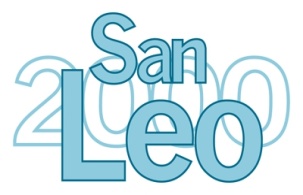 Allegato A Modello di partecipazioneMANIFESTAZIONE D’INTERESSE/DOMANDA DI PARTECIPAZIONE                                                                                                     Società                                                                                                      Sanleo2000 srl                                                                                                     p.zza Dante Alighieri n.14                                                                                                    48765 SAN LEO (RN)AVVISO PUBBLICO DI MANIFESTAZIONE D’INTERESSE PER L’AFFIDAMENTO IN CONCESSIONE DELLA GESTIONE DELLA PISCINA COMUNALE SCOPERTA DI PIETRACUTA (STAGIONI ESTIVE 2020/2021). AI SENSI DELL'ART. 36, COMMA . a) DEL D.LGS. 50/2016Il sottoscritto 	codice fiscale n.  	nato il 	a 	in qualità dirappresentante legaleprocuratore del legale rappresentante/concorrente (ditta, consorzio, associazione, ecc)della 	,dell’impresa  	con sede legale in 	Via 	n. 	CAP.   	con sede operativa in 	Via 	n. 	CAP.   	Tel. n. 	Fax n. 	Indirizzo pec:  	partita IVA n. 	codice fiscale  	MANIFESTA IL PROPRIO INTERESSE a partecipare alla procedura in oggetto come:impresa singolaraggruppamento temporaneo di imprese o consorzio non ancora costituitoraggruppamento temporaneo di imprese o consorzio già costituitoaltra tipologia d’impresa.(Specificare)A tal fine, ai sensi degli articoli 46 e 47 del D.P.R. n. 445/2000 recante il Testo Unico delle disposizioni legislative e regolamentari in materia di documentazione amministrativa, consapevole delle sanzioni penali previste dall'articolo 76 del medesimo D.P.R. n. 445/2000, per le ipotesi di falsità in atti e dichiarazioni mendaci ivi indicate,DICHIARA:Di possedere i requisiti di ordine generale, come specificato all’art. 80 del D. Lgs n. 50/2016;Di possedere i requisiti di idoneità , come specificato all’art. 83, del D. Lgs. 50/2016, per attività coerente con la prestazione oggetto della procedura;Di possedere i requisiti di capacità tecnica, ai sensi dell’art. 86, comma 5, del D. Lgs. 50/2016 nonché dell’Allegato XVII del decreto legislativo sopra richiamatoche la ditta è iscritta nel registro delle imprese della Camera di commercio, industria, agricoltura e artigianato di:   	per la seguente attività:Il possesso dei suddetti requisiti dovrà comunque essere attestato all’atto di presentazione dell’offerta con le modalità che verranno indicate nella lettera di invito.di essere a conoscenza che   si riserva il diritto di procedere a verifiche, anche a campione, in ordine alla veridicità delle dichiarazioni;di essere consapevole che, qualora fosse accertata la non veridicità del contenuto della presente dichiarazione, questa Impresa verrà esclusa dalla procedura ad evidenza pubblica per la quale è rilasciata, o, se risultata aggiudicataria, decadrà dalla aggiudicazione medesima la quale verrà annullata e/o revocata; inoltre, qualora la non veridicità del contenuto della presente dichiarazione fosse accertata dopo la stipula del Contratto, questo potrà essere risolto di diritto dalla Committente ai sensi dell’art. 1456 cod. civ.Indica quale indirizzo per le comunicazioni:Il sottoscritto dichiara inoltre di essere informato, ai sensi dell’art. 13 del D.Lgs. 30/06/2003 n. 196 e successive modifiche  che i  dati personali raccolti saranno trattati, anche con strumenti informatici, esclusivamente nell’ambito del procedimento per il quale la presente istanza viene resa.LUOGO E DATA	FIRMA                                                              San Leo 2000Servizi Turistici s.r.l. Unipersonale Piazza Dante, 14  47865 San Leo (RN)  Tel. 0541-916306/926967 fax 0541-926973Numero Verde Turismo 800.553.800 e-mail:  info@sanleo2000.it sito: www.san-leo.itCapitale Sociale € 10.400,00=i.v. - C. Fiscale e Partita Iva: 01437190414; Iscritta al n.01437190414 del Registro Imprese di Rimini R.E.A. n.312474“Soggetto all’attività di direzione e coordinamento del Comune di San Leo (ex Art. 2497/bis c.c.)”